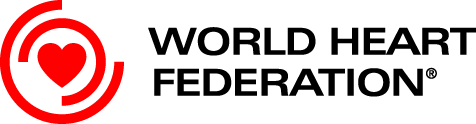 Sperrfrist – 00:01 Mittwoch, 27. September 2017  Berühmte Wahrzeichen werden am Weltherztag rot gefärbt: Freitag, 29. September 2017Erschaffen und von der World Heart Federation (WHF) geleitet, zielt der Weltherztag darauf ab, die steigende  Zahl der Menschen mit Herz-Kreislauf-Erkrankungen zu bekämpfen. Herz-Kreislauf-Erkrankungen sind der weltweit größte Killer. Deshalb soll die Aufmerksamkeit darauf gelenkt und die Wichtigkeit, einen Herz-gesunden Lebensstil zu leben, gefördert werden. Am 29. September dieses Jahres bittet die WHF Menschen dringend darum aktiv zu werden, indem Tipps zur Herzgesundheit verbreitet werden und an Beleuchtungsveranstaltungen teilgenommen wird. Wir können alle "die Kraft teilen" und unsere Familien, Freunde und Kommunen auf der ganzen Welt dazu animieren, kleine Änderungen im Alltag umzusetzen, die einen gewaltigen Unterschied für die Herzgesundheit bedeuten können.Herz-Kreislauf-Erkrankungen fordern heutzutage 17,5 Millionen Leben pro Jahr, eine Zahl, die bis 2030 auf 23 Millionen steigen wird. Weltweit stirbt 1 von 10 Menschen im Alter zwischen 30-70 Jahren vorzeitig an einer Herz-Kreislauf-Erkrankung, einschließlich Herzkrankheit und Infarkt. Doch die gute Nachricht ist, dass mindestens 80 % dieser vorzeitigen Todesfälle verhindert oder aufgeschoben werden können. Zur Feier des Weltherztages 2017 werden an bekannten Wahrzeichen auf der ganzen Welt Beleuchtungsveranstaltungen abgehalten. Diese sind unter anderem der Table Mountain in Südafrika, die Nasdaq-Leinwand auf dem Times Square, der Singapore Flyer und der Sky Tower in Neuseeland. Die vollständige Liste der bestätigten Beleuchtungen finden Sie auf unserer Weltweiten Aktivitätenkarte auf der Webseite des Weltherztages.Professor David Wood, Kardiologe und Präsident der World Heart Federation sagte: „Wir können die weltweite Wichtigkeit einer guten Herzgesundheit nicht unterschätzen. Weltweit gehen 31 % aller Todesfälle auf Herz-Kreislauf-Erkrankungen zurück. Der Weltherztag ist unsere Chance, Menschen zusammenzubringen, um den weltweit größten Killer zu bekämpfen und Menschen dazu zu drängen, ihre Herzgesundheit zu verbessern. Die Macht der Veränderung liegt in unseren Händen. Eine Veränderung der Lebensweise, wie das Essen von mehr Früchten und Gemüse, ein aktives Leben und das Aufhören mit dem Rauchen können Millionen von Leben retten.“Bürger können sich beteiligen, indem sie ihre herzgesunden Selfies und Tipps mit dem Hashtag #WorldHeartDay teilen und an einem von tausenden Veranstaltungen auf der ganzen Welt teilnehmen (die Liste ist hier verfügbar). Mit dem Herz-IQ-Test können sie auch sehen, wie herzgesund sie leben.Um den Weltherztag so eindringlich wie möglich zu machen, haben wir uns mit Manulife (John Hancock in den USA) und Philips zusammengeschlossen. Mit ihrer Unterstützung erhöhen wir die Aufmerksamkeit und ermutigen Personen, Familien, Gemeinden und Regierungen dazu sich zu engagieren und uns dabei zu helfen, unser Ziel zu erreichen, vorzeitige Todesfälle durch Herz-Kreislauf-Krankheiten bis 2025 um 25 % zu reduzieren.Phil Witherington, Interim-CEO von Manulife Asia sagte: „Manulife will den Menschen helfen, ihre Träume und Bestrebungen zu erreichen.  Ein gesundes Leben ist wesentlich, um diese Ziele zu erreichen. Wir spielen eine wesentliche Rolle bei der weltweiten Förderung von guter Gesundheit und einem aktiven Lebenswandel. Deswegen haben wir uns mit der WHF zusammengetan. In den nächsten drei Jahren werden wir zusammenarbeiten, um die Aufmerksamkeit auf die Herzgesundheit zu erhöhen, mit dem Ziel, die Gesundheit unserer Kunden, Mitarbeiter und Kommunen zu verbessern.“Selina Thurer, Wirtschaftsführer von Philips sagte: „Als Spitzenreiter im Bereich der Gesundheitstechnologie und stolzer Partner der World Heart Federation feiert Philips den Weltherztag unter dem Motto "gesundes Essen für ein gesundes Herz.“ „Wir sind der Meinung, dass vollwertige Nahrungsmittel und Getränke die Bausteine für ein gesundes, glückliches Leben sind. Tag für Tag streben wir danach, Menschen zu befähigen, die langfristigen Gesundheitsvorteile von hausgemachten Speisen zu genießen – beispielsweise ein reduziertes Risiko von Übergewicht oder Fettleibigkeit und die Entwicklung von Herzkrankheiten."Erfahren Sie hier mehr über die Beleuchtungen und Aktivitäten in Ihrer Nähe: www.worldheartday.org/worldwide-activities. Beteiligen Sie sich in den sozialen Medien, um am Weltherztag teilzunehmen:Folgen Sie: @worldheartfed und nutzen Sie den Hashtag #WorldHeartDayWeitere Informationen und die Ansicht des Weltherztages finden Sie auf der Webseite des Weltherztages: www.worldheartday.org Ende Kontaktieren Sie für weitere Informationen, einschließlich Statistiken und Fakten oder zur Vereinbarung eines Interviews oder Briefings, die WHF-Pressestelle unter whf@grayling.com / (0)203 861 3820 Das Video des World Heart Day können Sie sich hier ansehenDie berühmten Orte, die für den Weltherztag rot gefärbt werden, sind unter anderem:Table Mountain in Kapstadt, SüdafrikaCape Wheel, V&A Waterfront in Kapstadt, SüdafrikaJet d’Eau in Genf, SchweizAngel del la Reforma in MexikoAuckland Sky Tower in NeuseelandPresidential Jetty und Dhiragu Tower auf den MaledivenLakeview in Bukarest, RumänienSheraton Grand Doha in QatarAvala Tower in Belgrad, SerbienSingapore Flyer, Helix Bridge, Maybank Tower und Marina SquareMenara Kuala Lumpur, KL Tower, MalaysiaGroße Pyramide von Gizeh, Kairo, ÄgyptenKontaktieren Sie für weitere Informationen über unsere Partner Manulife und Philips:Christine BurrowsManulife, Öffentlichkeit- & KommunikationsarbeitTelefon: +852 2510 5822Christine_Burrows@manulife.comLian VerhoevenPhilips Unternehmenskommunikation+31 6 10 56 45 13Lian.verhoeven@philips.comHinweise für RedakteureÜber den Weltherztag 2017Der Weltherztag wurde 2000 ins Leben gerufen. Ziel war es, Menschen weltweit darüber zu informieren, dass Herzkrankheiten und Infarkte weltweit die häufigsten Todesursachen sind und jährlich 17,5 Millionen Leben fordern. Der Weltherztag findet jedes Jahr am 29. September statt. Das Motto dieses Jahr ist Teile die Kraft - Wir wollen dafür sorgen, dass weltweit alle einander inspirieren, ein besseres, längeres, herzgesünderes Leben zu führen. Weitere Informationen über den World Heart Day 2017, einschließlich Zugang zu Kampagnenmaterialien, finden Sie auf unserer Webseite.Über die World Heart Federation Die World Heart Federation hat es sich zum Ziel gesetzt, den weltweiten Kampf gegen Herz-Kreislauf-Krankheiten, einschließlich Herzkrankheiten und Infarkten, anzuführen. Weitere Informationen finden Sie unter: www.worldheart.org; www.facebook.com/worldheartfederation und twitter.com/worldheartfed.